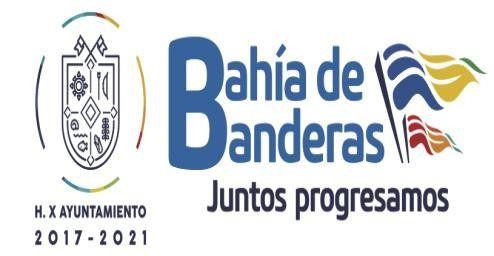 FICHA CURRICULARJEFE DE APOYO, CONTROL Y SEGUIMIENTO DE SESIONES                                                    DEL AYUNTAMIENTO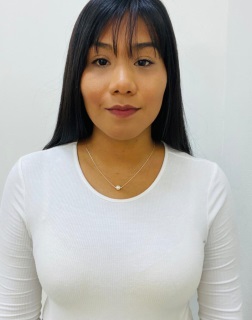 ABG. XOCHITL ZITLALIC DE LA CRUZ MUÑOZFORMACION ACADEMICALICENCIADA EN ABOGADO,CENTRO DE ESTUDIO: CUC, UNIVERSIDAD DE GUADALAJARA, IXTAPA, JALISCO.EXPERIENCIA LABORALAUXILIAR ADMINISTRATIVO DE JUECES, JUZGADO DE CONTROL Y ORALIDAD VIII DISTRITO PUERTO VALLARTA, JALISCO, DE ENERO 2018 A NOVIEMBRE 2018.STAFF GALEX  BAUL, DE AGOSTO 2018/ A DICIEMBRE 2018.AUXILIAR ADMINISTRATIVO DE ABOGADO PARTICULAR JOSE DE JESUS PÍNEDA, DEL 2017 AL 2018.ASESOR JURIDICO DEL H. X AYUNTAMIENTO DE BAHIA DE BANDERAS, NAYARIT, DEL 2018 AL 2021.